					Championnat National des Elus 2019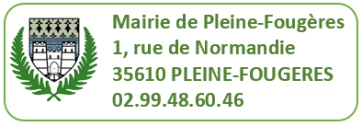 						Pleine-Fougères vous accueille.... Les Gîtes:					Championnat National des Elus 2019							Pleine-Fougères vous accueille....Les Chambres d'Hôtes:Les Hôtels:					Championnat National des Elus 2019							Pleine-Fougères vous accueille....Les Campings:Les Restaurants: Sur Pleine-Fougères(35610)Sur Pleine-Fougères(35610)Mme BOUGENIERE Véronique - 23 Avenue des Prunus - 06 19 99 90 67Mme BOUGENIERE Véronique - 23 Avenue des Prunus - 06 19 99 90 67Mme BOUGENIERE Véronique - 23 Avenue des Prunus - 06 19 99 90 67Mme BOUGENIERE Véronique - 23 Avenue des Prunus - 06 19 99 90 67Sur Pleine-Fougères(35610)Sur Pleine-Fougères(35610)M DANIEL Pascal - 10 Rue du Clos Rocheux - 09 53 64 03 35M DANIEL Pascal - 10 Rue du Clos Rocheux - 09 53 64 03 35M DANIEL Pascal - 10 Rue du Clos Rocheux - 09 53 64 03 35M DANIEL Pascal - 10 Rue du Clos Rocheux - 09 53 64 03 35Sur Pleine-Fougères(35610)Sur Pleine-Fougères(35610)M DUINE Michel - 6 Le Val aux Bretons - 02 99 48 51 13M DUINE Michel - 6 Le Val aux Bretons - 02 99 48 51 13M DUINE Michel - 6 Le Val aux Bretons - 02 99 48 51 13M DUINE Michel - 6 Le Val aux Bretons - 02 99 48 51 13Sur Pleine-Fougères(35610)Sur Pleine-Fougères(35610)M GILBERT Eugène - 2 Vauruman - 02 99 99 77 17M GILBERT Eugène - 2 Vauruman - 02 99 99 77 17M GILBERT Eugène - 2 Vauruman - 02 99 99 77 17M GILBERT Eugène - 2 Vauruman - 02 99 99 77 17Sur Pleine-Fougères(35610)Sur Pleine-Fougères(35610)M MINOIS Sébastien18 Le Chesnay - 06 83 83 86 89M MINOIS Sébastien18 Le Chesnay - 06 83 83 86 89M MINOIS Sébastien18 Le Chesnay - 06 83 83 86 89M MINOIS Sébastien18 Le Chesnay - 06 83 83 86 89Sur Pleine-Fougères(35610)Sur Pleine-Fougères(35610)M RICHARD Hervé - 2 Rue Casimir Pigeon - 02 99 48 69 80M RICHARD Hervé - 2 Rue Casimir Pigeon - 02 99 48 69 80M RICHARD Hervé - 2 Rue Casimir Pigeon - 02 99 48 69 80M RICHARD Hervé - 2 Rue Casimir Pigeon - 02 99 48 69 80Sur Pleine-Fougères(35610)Sur Pleine-Fougères(35610)Mme ROUPIE Mercédès - 21 Villartay - 02 99 48 60 72Mme ROUPIE Mercédès - 21 Villartay - 02 99 48 60 72Mme ROUPIE Mercédès - 21 Villartay - 02 99 48 60 72Mme ROUPIE Mercédès - 21 Villartay - 02 99 48 60 72Sur Pleine-Fougères(35610)Sur Pleine-Fougères(35610)M TANGUY Jean-Noël - 13 Villecolière - 02 99 80 10 35 ou 06 35 53 18 65 - flotanguy@yahoo.frM TANGUY Jean-Noël - 13 Villecolière - 02 99 80 10 35 ou 06 35 53 18 65 - flotanguy@yahoo.frM TANGUY Jean-Noël - 13 Villecolière - 02 99 80 10 35 ou 06 35 53 18 65 - flotanguy@yahoo.frM TANGUY Jean-Noël - 13 Villecolière - 02 99 80 10 35 ou 06 35 53 18 65 - flotanguy@yahoo.frSur Pleine-Fougères(35610)Sur Pleine-Fougères(35610)M TILLARD TETE Gilles - 5 Villeprêtre - 02 99 48 61 48M TILLARD TETE Gilles - 5 Villeprêtre - 02 99 48 61 48M TILLARD TETE Gilles - 5 Villeprêtre - 02 99 48 61 48M TILLARD TETE Gilles - 5 Villeprêtre - 02 99 48 61 48Sur Pleine-Fougères(35610)Sur Pleine-Fougères(35610)Mme TEVIDIC Josiane (saison) - 4 Le Haut Goulet - 02 99 46 76 88Mme TEVIDIC Josiane (saison) - 4 Le Haut Goulet - 02 99 46 76 88Mme TEVIDIC Josiane (saison) - 4 Le Haut Goulet - 02 99 46 76 88Mme TEVIDIC Josiane (saison) - 4 Le Haut Goulet - 02 99 46 76 88A 4 kmSaint-Georges-de-Gréhaigne (35610)A 4 kmSaint-Georges-de-Gréhaigne (35610)Le petit refuge - L'Aulne - 02 99 48 98 90 ou 06 47 39 96 91 - Beatrice.restoux@orange.frLe petit refuge - L'Aulne - 02 99 48 98 90 ou 06 47 39 96 91 - Beatrice.restoux@orange.frLe petit refuge - L'Aulne - 02 99 48 98 90 ou 06 47 39 96 91 - Beatrice.restoux@orange.frLe petit refuge - L'Aulne - 02 99 48 98 90 ou 06 47 39 96 91 - Beatrice.restoux@orange.frA 4 kmSaint-Georges-de-Gréhaigne (35610)A 4 kmSaint-Georges-de-Gréhaigne (35610)ref Gîtes de France :35G12260 - 3 Lieu-dit Villée - 02 99 22 68 68ref Gîtes de France :35G12260 - 3 Lieu-dit Villée - 02 99 22 68 68ref Gîtes de France :35G12260 - 3 Lieu-dit Villée - 02 99 22 68 68ref Gîtes de France :35G12260 - 3 Lieu-dit Villée - 02 99 22 68 68A 4 kmSains (35610)A 4 kmSains (35610)Ref Gîtes de France:35G1206 - 4 Le Vau Morin - 02 99 22 68 68Ref Gîtes de France:35G1206 - 4 Le Vau Morin - 02 99 22 68 68Ref Gîtes de France:35G1206 - 4 Le Vau Morin - 02 99 22 68 68Ref Gîtes de France:35G1206 - 4 Le Vau Morin - 02 99 22 68 68A 4 kmSains (35610)A 4 kmSains (35610)Mont Voyageur - 4 Chardrain - 06 08 04 11 69Mont Voyageur - 4 Chardrain - 06 08 04 11 69Mont Voyageur - 4 Chardrain - 06 08 04 11 69Mont Voyageur - 4 Chardrain - 06 08 04 11 69A 4 kmSains (35610)A 4 kmSains (35610)Gîte l'Etoile Carval - Rue Bellevue - 06 03 34 86 42 - Jds.valerie35@gmail.comGîte l'Etoile Carval - Rue Bellevue - 06 03 34 86 42 - Jds.valerie35@gmail.comGîte l'Etoile Carval - Rue Bellevue - 06 03 34 86 42 - Jds.valerie35@gmail.comGîte l'Etoile Carval - Rue Bellevue - 06 03 34 86 42 - Jds.valerie35@gmail.comA 5 kmTrans-la-Forêt (35610)A 5 kmTrans-la-Forêt (35610)Le Clos Saint-Michel - 5 Rue de Saint-Malo - 02 99 48 59 66 ou 06 79 41 16 92Le Clos Saint-Michel - 5 Rue de Saint-Malo - 02 99 48 59 66 ou 06 79 41 16 92Le Clos Saint-Michel - 5 Rue de Saint-Malo - 02 99 48 59 66 ou 06 79 41 16 92Le Clos Saint-Michel - 5 Rue de Saint-Malo - 02 99 48 59 66 ou 06 79 41 16 92A 6 kmLa Boussac (35610)A 6 kmLa Boussac (35610)Gîtes de La Vieille Cour (SPA) - 9 Bis Ville-Cavoue - 02 99 48 62 85  ou 06 71 83 79 52 - chapelain.dominique35@orange.frGîtes de La Vieille Cour (SPA) - 9 Bis Ville-Cavoue - 02 99 48 62 85  ou 06 71 83 79 52 - chapelain.dominique35@orange.frGîtes de La Vieille Cour (SPA) - 9 Bis Ville-Cavoue - 02 99 48 62 85  ou 06 71 83 79 52 - chapelain.dominique35@orange.frGîtes de La Vieille Cour (SPA) - 9 Bis Ville-Cavoue - 02 99 48 62 85  ou 06 71 83 79 52 - chapelain.dominique35@orange.frA 6 kmLa Boussac (35610)A 6 kmLa Boussac (35610)La Barbiquette - "La mare aux chèvres" - 06 88 97 62 60La Barbiquette - "La mare aux chèvres" - 06 88 97 62 60La Barbiquette - "La mare aux chèvres" - 06 88 97 62 60La Barbiquette - "La mare aux chèvres" - 06 88 97 62 60A 6 kmLa Boussac (35610)A 6 kmLa Boussac (35610)La Chenardais - 4 La Chénardais - 06 89 37 63 28La Chenardais - 4 La Chénardais - 06 89 37 63 28La Chenardais - 4 La Chénardais - 06 89 37 63 28La Chenardais - 4 La Chénardais - 06 89 37 63 28A 6 kmLa Boussac (35610)A 6 kmLa Boussac (35610)Gîte Kaoz Korriganez- 14 Rue de la Croix Bouéssée- 02 99 80 05 94 - b.durand3522@laposte.netGîte Kaoz Korriganez- 14 Rue de la Croix Bouéssée- 02 99 80 05 94 - b.durand3522@laposte.netGîte Kaoz Korriganez- 14 Rue de la Croix Bouéssée- 02 99 80 05 94 - b.durand3522@laposte.netGîte Kaoz Korriganez- 14 Rue de la Croix Bouéssée- 02 99 80 05 94 - b.durand3522@laposte.netDe 6 km à 8 kmPontorson (50170)De 6 km à 8 kmPontorson (50170)Gîte du Mont Saint-Michel - Mme Carole GUERIN - 11 rue Saint-Michel - 06 76 28 67 06 ou 06 79 45 43 62  gitesmontstmichel@orange.frGîte du Mont Saint-Michel - Mme Carole GUERIN - 11 rue Saint-Michel - 06 76 28 67 06 ou 06 79 45 43 62  gitesmontstmichel@orange.frGîte du Mont Saint-Michel - Mme Carole GUERIN - 11 rue Saint-Michel - 06 76 28 67 06 ou 06 79 45 43 62  gitesmontstmichel@orange.frGîte du Mont Saint-Michel - Mme Carole GUERIN - 11 rue Saint-Michel - 06 76 28 67 06 ou 06 79 45 43 62  gitesmontstmichel@orange.frDe 6 km à 8 kmPontorson (50170)De 6 km à 8 kmPontorson (50170)Gîte Caroline  - Mme Marie-Annick PLEVEN -  Boulevard du Général de Gaulle - 02 33 60 69 91  - gite.caroline@yahoo.frGîte Caroline  - Mme Marie-Annick PLEVEN -  Boulevard du Général de Gaulle - 02 33 60 69 91  - gite.caroline@yahoo.frGîte Caroline  - Mme Marie-Annick PLEVEN -  Boulevard du Général de Gaulle - 02 33 60 69 91  - gite.caroline@yahoo.frGîte Caroline  - Mme Marie-Annick PLEVEN -  Boulevard du Général de Gaulle - 02 33 60 69 91  - gite.caroline@yahoo.frDe 6 km à 8 kmPontorson (50170)De 6 km à 8 kmPontorson (50170)Meublé de tourisme -  M et Mme Thierry et Michelle ROUSSIN - 19 bis rue des Bordeaux - 02 33 60 10 32 ou 06 10 43 63 27  troussin@sfr.frMeublé de tourisme -  M et Mme Thierry et Michelle ROUSSIN - 19 bis rue des Bordeaux - 02 33 60 10 32 ou 06 10 43 63 27  troussin@sfr.frMeublé de tourisme -  M et Mme Thierry et Michelle ROUSSIN - 19 bis rue des Bordeaux - 02 33 60 10 32 ou 06 10 43 63 27  troussin@sfr.frMeublé de tourisme -  M et Mme Thierry et Michelle ROUSSIN - 19 bis rue des Bordeaux - 02 33 60 10 32 ou 06 10 43 63 27  troussin@sfr.frDe 6 km à 8 kmPontorson (50170)De 6 km à 8 kmPontorson (50170)Les Capucines -  M et Mme Paul & Thérèse BOISYVON - 4 bis le Hamel - BOUCEY - 09 54 55 87 90 ou 06 81 09 07 46 gite.lescapucines@free.frLes Capucines -  M et Mme Paul & Thérèse BOISYVON - 4 bis le Hamel - BOUCEY - 09 54 55 87 90 ou 06 81 09 07 46 gite.lescapucines@free.frLes Capucines -  M et Mme Paul & Thérèse BOISYVON - 4 bis le Hamel - BOUCEY - 09 54 55 87 90 ou 06 81 09 07 46 gite.lescapucines@free.frLes Capucines -  M et Mme Paul & Thérèse BOISYVON - 4 bis le Hamel - BOUCEY - 09 54 55 87 90 ou 06 81 09 07 46 gite.lescapucines@free.frDe 6 km à 8 kmPontorson (50170)De 6 km à 8 kmPontorson (50170)Meublé de tourisme - M Gérard TELLIER - 2 rue de Caugé  - BOUCEY - 02 33 58 26 98 ou 06 70 34 72 53   gerardtellier0434@orange.fr  -   annick.patrick.amethyste@gmail.com Meublé de tourisme - M Gérard TELLIER - 2 rue de Caugé  - BOUCEY - 02 33 58 26 98 ou 06 70 34 72 53   gerardtellier0434@orange.fr  -   annick.patrick.amethyste@gmail.com Meublé de tourisme - M Gérard TELLIER - 2 rue de Caugé  - BOUCEY - 02 33 58 26 98 ou 06 70 34 72 53   gerardtellier0434@orange.fr  -   annick.patrick.amethyste@gmail.com Meublé de tourisme - M Gérard TELLIER - 2 rue de Caugé  - BOUCEY - 02 33 58 26 98 ou 06 70 34 72 53   gerardtellier0434@orange.fr  -   annick.patrick.amethyste@gmail.com De 6 km à 8 kmPontorson (50170)De 6 km à 8 kmPontorson (50170)L'Anse de Moidrey -  SODETOUR - 23 route de la Grève -  MOIDREY - 02 33 60 10 21 contact@village-gites-mont-saint-michel.comL'Anse de Moidrey -  SODETOUR - 23 route de la Grève -  MOIDREY - 02 33 60 10 21 contact@village-gites-mont-saint-michel.comL'Anse de Moidrey -  SODETOUR - 23 route de la Grève -  MOIDREY - 02 33 60 10 21 contact@village-gites-mont-saint-michel.comL'Anse de Moidrey -  SODETOUR - 23 route de la Grève -  MOIDREY - 02 33 60 10 21 contact@village-gites-mont-saint-michel.comDe 6 km à 8 kmPontorson (50170)De 6 km à 8 kmPontorson (50170)Le Mont Saint Michel - Le Moulin -  Mme Delphine CHESNAY - 9 route de la Grève -  MOIDREY - 02 33 58 77 16  delphine.chesnay@orange.frLe Mont Saint Michel - Le Moulin -  Mme Delphine CHESNAY - 9 route de la Grève -  MOIDREY - 02 33 58 77 16  delphine.chesnay@orange.frLe Mont Saint Michel - Le Moulin -  Mme Delphine CHESNAY - 9 route de la Grève -  MOIDREY - 02 33 58 77 16  delphine.chesnay@orange.frLe Mont Saint Michel - Le Moulin -  Mme Delphine CHESNAY - 9 route de la Grève -  MOIDREY - 02 33 58 77 16  delphine.chesnay@orange.frDe 6 km à 8 kmPontorson (50170)De 6 km à 8 kmPontorson (50170)Le Prunier -  Mme Emilie PATEY - 11 route de la Grève -  MOIDREY - 02 50 06 16 18 ou 06 80 13 62 13 gitesducouesnon50@gmail.comLe Prunier -  Mme Emilie PATEY - 11 route de la Grève -  MOIDREY - 02 50 06 16 18 ou 06 80 13 62 13 gitesducouesnon50@gmail.comLe Prunier -  Mme Emilie PATEY - 11 route de la Grève -  MOIDREY - 02 50 06 16 18 ou 06 80 13 62 13 gitesducouesnon50@gmail.comLe Prunier -  Mme Emilie PATEY - 11 route de la Grève -  MOIDREY - 02 50 06 16 18 ou 06 80 13 62 13 gitesducouesnon50@gmail.comDe 6 km à 8 kmPontorson (50170)De 6 km à 8 kmPontorson (50170)Le Tilleul - Mme Emilie PATEY - 11 route de la Grève - MOIDREY - 02 50 06 16 18 ou 06 80 13 62 13 gitesducouesnon50@gmail.comLe Tilleul - Mme Emilie PATEY - 11 route de la Grève - MOIDREY - 02 50 06 16 18 ou 06 80 13 62 13 gitesducouesnon50@gmail.comLe Tilleul - Mme Emilie PATEY - 11 route de la Grève - MOIDREY - 02 50 06 16 18 ou 06 80 13 62 13 gitesducouesnon50@gmail.comLe Tilleul - Mme Emilie PATEY - 11 route de la Grève - MOIDREY - 02 50 06 16 18 ou 06 80 13 62 13 gitesducouesnon50@gmail.com 9 kmRoz-sur-Couesnon(35610)Résidence Vacancéole - Le Domaine du Mont Route de la Baie - 04 79 75 75 20 - reservations@vacanceole.comRésidence Vacancéole - Le Domaine du Mont Route de la Baie - 04 79 75 75 20 - reservations@vacanceole.comRésidence Vacancéole - Le Domaine du Mont Route de la Baie - 04 79 75 75 20 - reservations@vacanceole.comRésidence Vacancéole - Le Domaine du Mont Route de la Baie - 04 79 75 75 20 - reservations@vacanceole.com 9 kmRoz-sur-Couesnon(35610)Le Polder - L'Herbu Polder des Quatre Salines - 02 33 49 78 51 ou  06 45 63 71 29 - blier.francois@wanadoo.frLe Polder - L'Herbu Polder des Quatre Salines - 02 33 49 78 51 ou  06 45 63 71 29 - blier.francois@wanadoo.frLe Polder - L'Herbu Polder des Quatre Salines - 02 33 49 78 51 ou  06 45 63 71 29 - blier.francois@wanadoo.frLe Polder - L'Herbu Polder des Quatre Salines - 02 33 49 78 51 ou  06 45 63 71 29 - blier.francois@wanadoo.fr 9 kmRoz-sur-Couesnon(35610)La Croix Morel - La Croix Morel - 02 99 22 68 68 ou 06 18 01 85 82 - reservation@gitesdefrance35.comLa Croix Morel - La Croix Morel - 02 99 22 68 68 ou 06 18 01 85 82 - reservation@gitesdefrance35.comLa Croix Morel - La Croix Morel - 02 99 22 68 68 ou 06 18 01 85 82 - reservation@gitesdefrance35.comLa Croix Morel - La Croix Morel - 02 99 22 68 68 ou 06 18 01 85 82 - reservation@gitesdefrance35.comSur Pleine-Fougères(35610)"Kirribilli" - M BAUDINET Claude - 15 Rue du Léez - 02 99 89 08 89 ou 06 75 66 28 28Sur Pleine-Fougères(35610)Mme BUEDTS Kelly - 8 Champ Lambert - 06 86 69 52 88Sur Pleine-Fougères(35610)M FLAVIN Ronald - 5 Colombel - 02 99 48 58 34Sur Pleine-Fougères(35610)M GOUET Stéphane -  4 rue de Normandie - 02 99 48 64 70Sur Pleine-Fougères(35610)M THEBAULT Louis - 20 rue de Villartay - 02 99 48 61 62 ou 06 82 46 28 47 - louis-thebault@wanadoo.frSur Pleine-Fougères(35610)Entre Terre et Mer Mme GAUTIER Eveline - 6 La Touche - 02 99 48 68 57Sur Pleine-Fougères(35610)"Les Fleurs de Villepretre" - 5 La Haute ville Prêtre - 06 73 03 23 19A 5 kmTrans-la-Forêt(35610)Le Clos Saint-Michel - 5 Rue de Saint-Malo - 02 99 48 59 66A 6 kmVieux-Viel(35610)Le Presbytère - 4 rue du plan d'eau - 02 99 48 65 29A 9 kmRoz-sur-Couesnon(35610)Mme Davoine - 10 Croix Rouge - 02 99 80 37 66 ou 06 61 74 37 91 - davoine.jacqueline@orange.frDe 6 km à 8 kmPontorson (50170)Le Grenier du jardin - Mme Valérie RAULT - 31 rue de la Libération - 02 33 56 28 80 ou 02 99 97 48 41 - mancheresa@manche.fr  -   plantonniere@orange.frDe 6 km à 8 kmPontorson (50170)Au Logis des Pins - M et Mme Thierry et Catherine CARLES - CLERO - 6 rue de la Grenouillère - 09 52 37 57 92 contact@aulogisdespins.frDe 6 km à 8 kmPontorson (50170)Les Belles de Mai - M et Mme Pierre et Sabine LEFEBURE-HOFFARTH - 35 rue Saint-Michel - 02 33 58 47 79 contact@bellesdemai.comDe 6 km à 8 kmPontorson (50170)La Dolce Vita - M TOUMI - 70 rue Couesnon - ladolcevita50170@gmail.comDe 6 km à 8 kmPontorson (50170)L'Orée du Mont - M et Mme Pierre et Nicole ACERBIS -17bis boulevard du Général Patton - loreedumont@outlook.frDe 6 km à 8 kmPontorson (50170)Les Sapins- Mme Anne-Marie LETELLIER - 12 boulevard du Général de Gaulle am.letellier@orange.frDe 6 km à 8 kmPontorson (50170)Au Petit Villeneuve - Mme Viviane FROMONT - 2 route de Villeneuve - MOIDREY - 02 33 60 85 14 - vivianefromont@orange.frDe 6 km à 8 kmPontorson (50170)La Bastide du Moulin - Mme Delphine CHESNAY - 9 route de la Grève - MOIDREY - 02 33 58 77 16  delphine.chesnay@wanadoo.frDe 6 km à 8 kmPontorson (50170)Le Lys de Moidrey - Mme Catherine ARBRE - 6 route du Beau Douaire - MOIDREY - lelysdemoidrey.50170@gmail.comDe 6 km à 8 kmPontorson (50170)Le Relais de Moidrey -  M et Mme André et Myriam DENOT - 17 route de la Grève MOIDREY - 02 33 58 70 74 andre.denot@orange.frDe 6 km à 8 kmPontorson (50170)Les Voiles Vertes -  Mme Marianne LOWE - 5 route de la Grève -  MOIDREY - 02 33 70 62 44 - marianne.lowe8@gmail.comA 5 KmSaint-Georges-de-Gréhaigne (35610)Hotel Ibis Courtepaille -  ZA Le Point du Jour - 02 57 64 00 30 - HB261@accor.com2A 6 KmPONTORSON (50170)Hôtel Ariane - 50 boulevard Clémenceau - 02 33 60 03 84 - ariane-mt-st-michel@orange.frA 6 KmPONTORSON (50170)Hôtel Best Western Montgomery  - 13 rue Couesnon - 02 33 60 00 09 - info@hotel-montgomery.comA 6 KmPONTORSON (50170)Hôtel Auberge de la Baie - 44 route de la Rive - 02 33 68 26 70 - reservations@aubergedelabaie.frA 6 KmPONTORSON (50170)Hôtel La Tour Brette  - 8 rue Couesnon - 02 33 60 10 69 - latourbrette@orange.frA 6 KmPONTORSON (50170)Hôtel Eugénie - 59 rue Couesnon - 02 33 59 45 89 - restaurant.eugenie@orange.frA 6 KmPONTORSON (50170)Hôtel Le Grillon - 37 rue Couesnon - 02 33 60 17 80 - contact@legrillon-pontorson.comA 6 KmPONTORSON (50170)Hôtel Le Lithana - 51 rue de la Libération - 02 33 60 33 50 - lelithana@gmail.comA 6 KmPONTORSON (50170)Hôtel Victor Hugo - 88 rue Couesnon - 02 33 59 59 10 - victorhugopontorson@gmail.comA 6 KmPONTORSON (50170)Hôtel Le XIV - 14 rue du Docteur Tizon - 02 33 69 09 29 - le14.pontorson@gmail.comA 9 KmRoz-sur-Couesnon (35610)Inter Hotel - Restaurant Les Quatre Salines - 3 rue des 4 Salines - 02 99 80 23 80 -  contact@les4salines.comA 6 KmPONTORSON (50170)Camping Haliotis -  Boulevard Patton -  02 33 68 11 59 -  camping@camping-haliotis.frA 9 KmRoz-sur-Couesnon (35610)Camping  les Couesnons - 8  L'Hôpital -  02 99 80 26 86 - courrier@lescouesnons.comA 10 KmSaint-Marcan (35120)Camping le Balcon de la Baie - 3 Le Verger - 02 99 80 22 95 - contact@lebalcondelabaie.comA 11 KmBaguer-Pican (35120)Camping Huttopia  Baie du Mont Saint-Michel -  2 Le Motais - 02 99 48 09 55mont-saint-michel@huttopia.comA 16  KmEpiniac (35120)Camping  Les Ormes Domaine & Resort -  Les Ormes - 02 99 73 53 00 - info@lesormes.com Sur Pleine-Fougères(35610)Crêperie Les Polders  -  8 Rue de Rennes  - 02 99 48 52 37Sur Pleine-Fougères(35610)Le Max Lou-en - 30 Rue de Rennes - 02 99 48 64 70A 5 KmSaint-Georges-de-Gréhaigne (35610)De 6 km à 8 kmPontorson (50170)McDonald's Pontorson - parc Activité DELTA  - 02 33 58 91 76De 6 km à 8 kmPontorson (50170)Hôtel De France Et Vauban - restaurant - 50 bd Clemenceau - 02 33 60 03 84De 6 km à 8 kmPontorson (50170)Crêperie Du Couesnon - 21 r Couesnon - 02 33 60 16 67De 6 km à 8 kmPontorson (50170)Atelier des Saveurs- 50 bd Clemenceau - 02 33 50 06 80 De 6 km à 8 kmPontorson (50170)Hôtel Saint Michel De La Baie - restaurant  - 37 r Libération -  02 33 60 11 35 De 6 km à 8 kmPontorson (50170)Blouet Eric- Le Baroque - 52 r Couesnon - 02 33 68 36 36 De 6 km à 8 kmPontorson (50170)La Casa De Quentin  - 102 r St Michel  - 02 33 48 61 95De 6 km à 8 kmPontorson (50170)Daloux Dominique - 7 r Ruettes - 09 54 39 07 07De 6 km à 8 kmPontorson (50170)Restaurant La Petite Charlotte - 10 r Libération - 09 83 66 64 74De 6 km à 8 kmPontorson (50170)Le Lithana - 51 r Libération - 02 33 60 33 50 De 6 km à 8 kmPontorson (50170)Restaurant Eugénie - 59 r Couesnon - 02 33 59 45 89De 6 km à 8 kmPontorson (50170)La Dolcevita- 70 r Couesnon - 02 33 79 25 83De 6 km à 8 kmPontorson (50170)La Squadra - 102 r Couesnon - 02 33 68 31 17De 6 km à 8 kmPontorson (50170)Atelier Collphi - 59 r Couesnon - 02 33 68 99 14 De 6 km à 8 kmPontorson (50170)Le Grillon -  crêperie - 37 r Couesnon - 02 33 60 17 80De 6 km à 8 kmPontorson (50170)Bar De L Hotel De Ville -  (Cuisine française, brasserie) - 25 r Tanis - 02 33 60 01 98 De 6 km à 8 kmPontorson (50170)Le Relais Gascon15 r Tanis - 02 14 13 50 07De 6 km à 8 kmPontorson (50170)Elard Tony - (Restauration rapide) - 22 chauss Ville Chérel - 06 43 88 62 07 De 6 km à 8 kmPontorson (50170)Auberge De La Baie - 44 Rive - 02 33 68 26 70De 6 km à 8 kmPontorson (50170)Le Brazza - 10 r Couesnon - 02 33 60 01 54 De 6 km à 8 kmPontorson (50170)Hôtel-restaurant Le Xiv - (restaurant) - 14 r Doct Tizon - 02 33 60 01 54 De 6 km à 8 kmPontorson (50170)Istanbul Kebab - 47 r Couesnon - 09 80 64 93 22De 6 km à 8 kmPontorson (50170)Le Relais Montois - 92 r Couesnon - 09 54 43 65 43